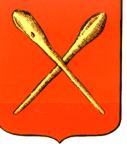 О  назначении старост  сельских населенных пунктов муниципального образования город АлексинВ соответствии с Федеральным законом от 6 октября 2003 года № 131-ФЗ «Об общих принципах организации местного самоуправления в Российской Федерации», Законом Тульской области от 30.11.2017 №83-ЗТО «О сельских старостах в Тульской области», решением Собрания депутатов муниципального образования город Алексин  от 14.12.2018 №6(51)19 «Об утверждении положения о сельских старостах в муниципальном образовании город Алексин» (с изменениями от 29 октября 2019 года №2(2)8), решением Собрания депутатов муниципального образования город Алексин от 28.02.2020г. №2(8).8 «Об утверждении положения о сходах граждан по  вопросам выдвижения кандидатуры старосты сельского населенного пункта муниципального образования город Алексин и о досрочном прекращении его полномочий», протоколами сходов жителей д.Нижний Суходол, д.Средний Суходол, д.Павлово, д.Даниловка, д.Кудашевка, д.Большое Бизюкино, д.Верхняя Яшевка, д.Красное, д.Сахаровка, с.Гурово, с.Спас-Конино, Собрание депутатов муниципального образования город Алексин решило:1.Назначить Ермакова Александра Сергеевича старостой д.Нижний Суходол.2.Назначить Бабенко Валерия Николаевича старостой д.Средний Суходол.3.Назначить Аккуратову Людмилу Петровну старостой д.Павлово.4.Назнчить Зубкова Максима Михайловича старостой д.Даниловка.5.Назначить Костяшина Сергея Викторовича старостой д.Большое Бизюкино.6.Назначить Кучерова Николая Сергеевича старостой д.Верхняя Яшевка.7.Назначить Чистякова Александра Михайловича старостой д.Красное.8.Назначить Глотову Ларису Сергеевну старостой д.Кудашевка.   9.Назначить Артемову Марину Ивановну старостой с.Гурово.10.Назначить Иванова Николая Николаевича старостой д.Сахаровка.11.Назначить Индриксон Надежду Сергеевну старостой с.Спас-Конино.3.Опубликовать настоящее решение в газете «Алексинские вести» и разместить на официальном сайте в информационно-телекоммуникационной сети «Интернет» муниципального образования город Алексин.4. Решение вступает в силу с 29.12.2022 г. Тульская областьТульская областьМуниципальное образование город АлексинМуниципальное образование город АлексинСобрание депутатовСобрание депутатовРЕШЕНИЕРЕШЕНИЕот 28 декабря  2022 года                           №8(34).8Глава муниципального образования город Алексин                   Э.И. Эксаренко  